現地勘查：徐立昌、曾志民、曾仁彥諮詢單位嘉義縣太保市嘉義縣太保市嘉義縣太保市諮詢日期2021.08.05諮詢時間16:20諮詢地點埤鄉里辦公室埤鄉里辦公室埤鄉里辦公室諮詢單位埤鄉里諮詢對象羅聰程里幹事現地勘查110年08月02日西南氣流豪雨，造成埤鄉里淹水災情。110年0802洪災，貨櫃轉運中心前道路積淹水無法通行。埤麻腳排水溢堤，造成里內多處積淹，淹水深度一度超過60公分。埤麻腳埤應增設水門，控制埤麻腳排水的水量亦可做為滯洪池使用。由埤麻腳埤延伸出來之西向灌排水路，通過高速公路之箱涵通水斷面過於狹小，極易於豪雨期間積淹回堵，對埤鄉社區造成威脅，期待相關機關予以重視處理。110年08月02日西南氣流豪雨，造成埤鄉里淹水災情。110年0802洪災，貨櫃轉運中心前道路積淹水無法通行。埤麻腳排水溢堤，造成里內多處積淹，淹水深度一度超過60公分。埤麻腳埤應增設水門，控制埤麻腳排水的水量亦可做為滯洪池使用。由埤麻腳埤延伸出來之西向灌排水路，通過高速公路之箱涵通水斷面過於狹小，極易於豪雨期間積淹回堵，對埤鄉社區造成威脅，期待相關機關予以重視處理。110年08月02日西南氣流豪雨，造成埤鄉里淹水災情。110年0802洪災，貨櫃轉運中心前道路積淹水無法通行。埤麻腳排水溢堤，造成里內多處積淹，淹水深度一度超過60公分。埤麻腳埤應增設水門，控制埤麻腳排水的水量亦可做為滯洪池使用。由埤麻腳埤延伸出來之西向灌排水路，通過高速公路之箱涵通水斷面過於狹小，極易於豪雨期間積淹回堵，對埤鄉社區造成威脅，期待相關機關予以重視處理。1100802洪災照片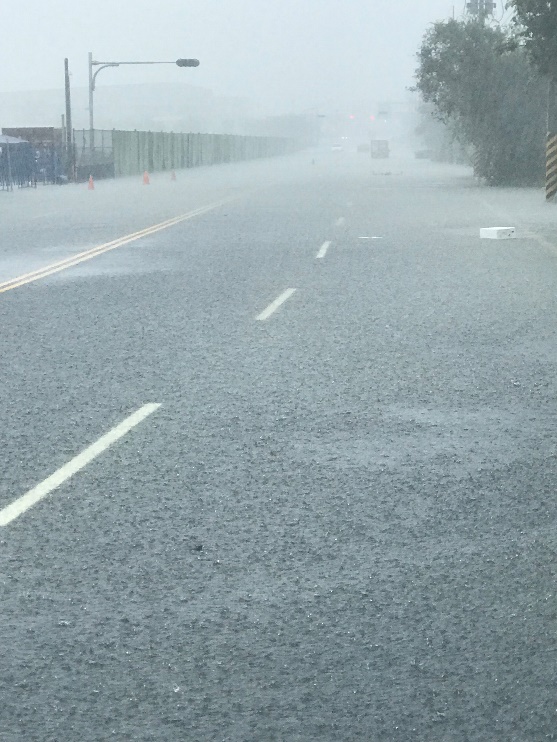 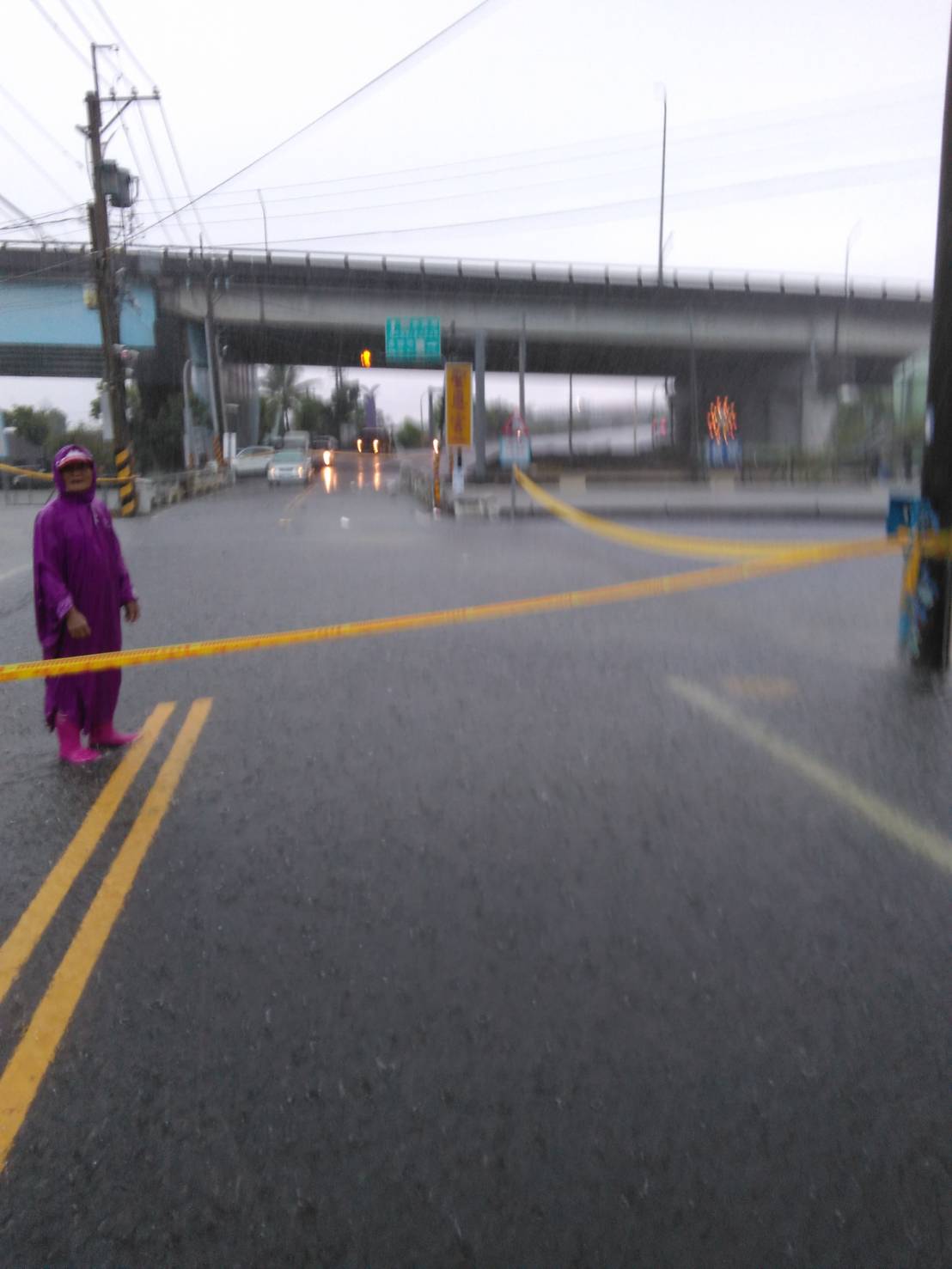 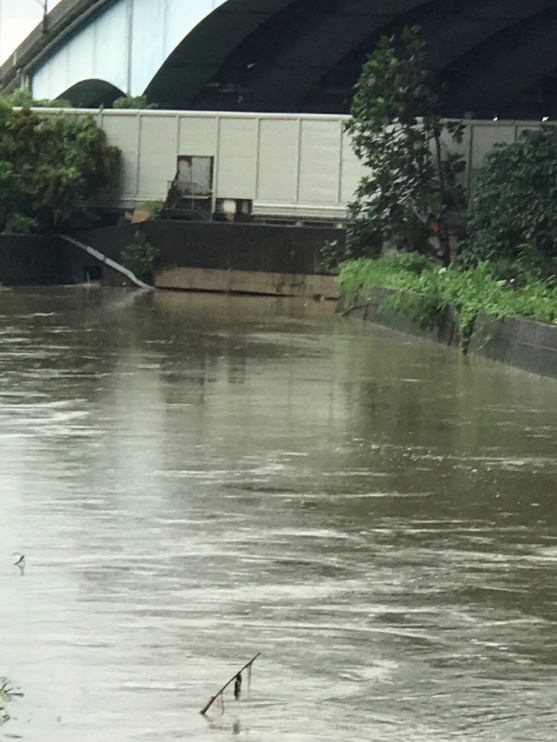 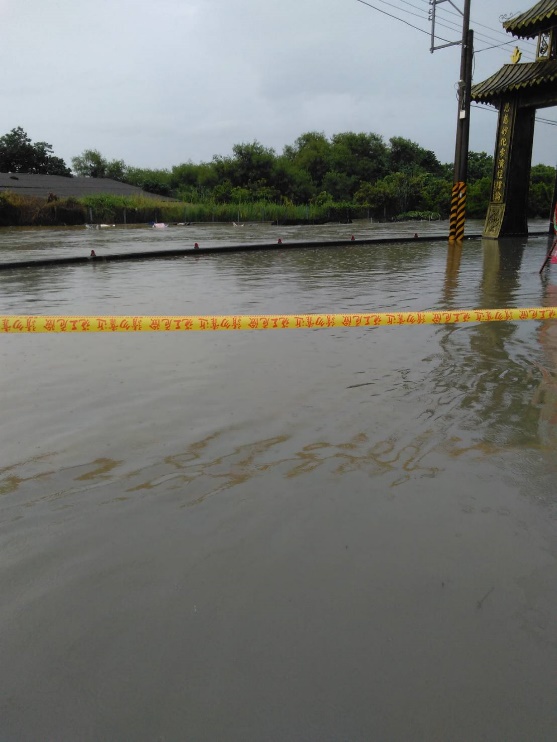 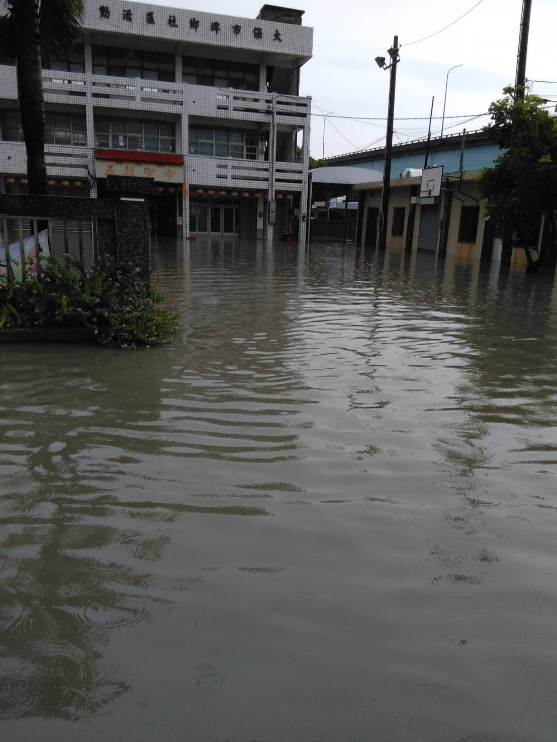 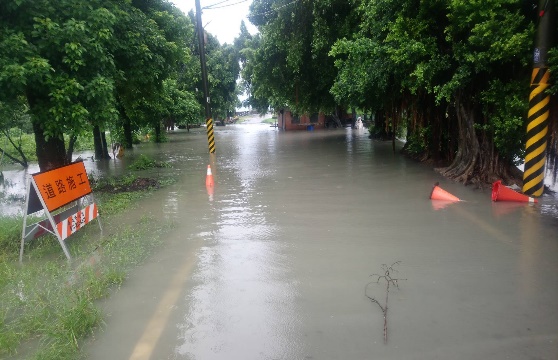 現地勘查照片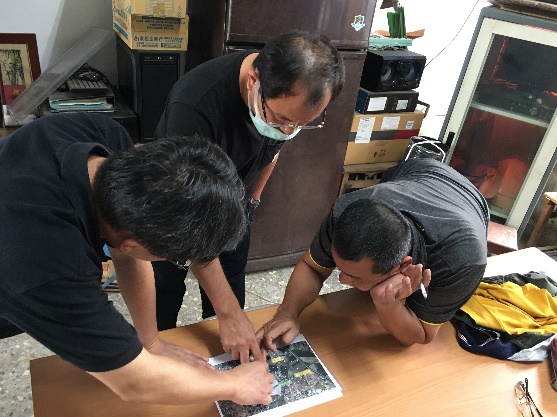 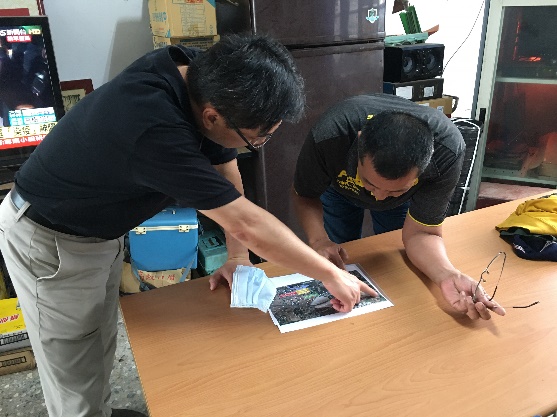 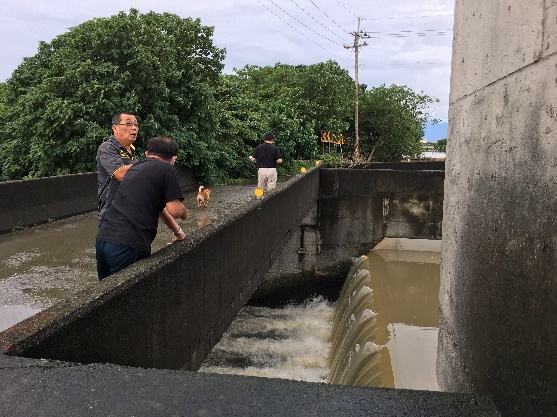 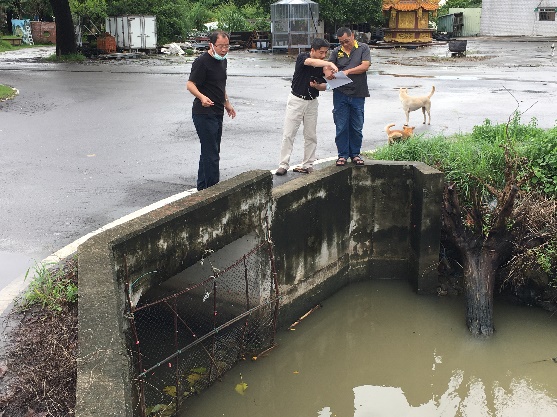 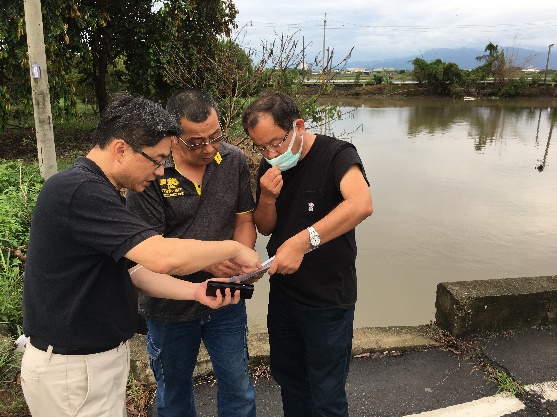 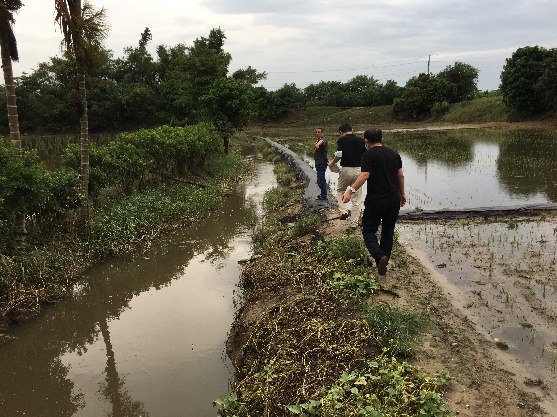 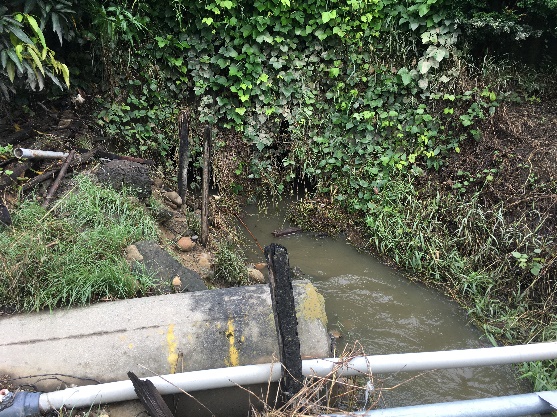 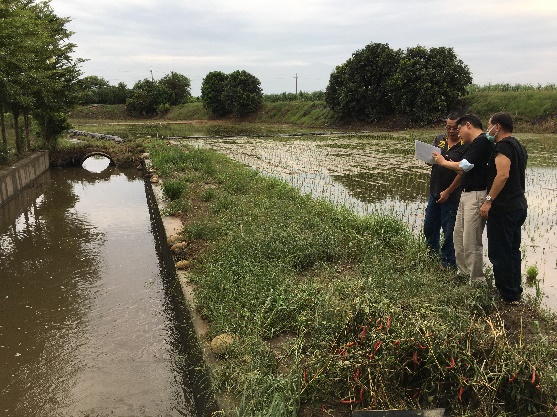 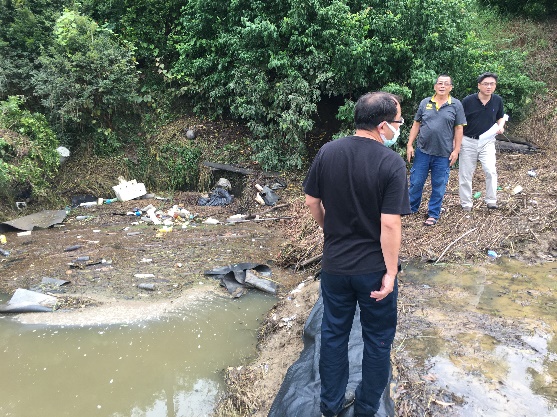 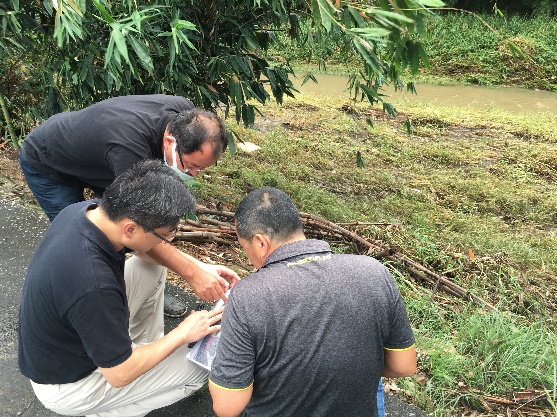 